Iowa Department						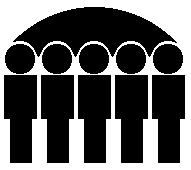 Of Human ServicesJessie Rasmussen, DirectorStatistical Report On FIP Applications And Cases DiscontinuedFEBRUARY, 2002		Number of Applications:	FIP	FIP-UP	Total	Pending at Beginning of Month:	805	161	966	Received during the Month:	4,049	597	4,646	Total Dispositions in Month:	4,198	630	4,828	Approved:	3,156	420	3,576	Denied:	807	167	974	Disposed of by other means:	235	43	278	Pending at end of Month:	656	128	784	Reasons for Applications Denied:	No Eligible Child:	135	14	149	Not Deprived of Support or Care:	0	0	0	Resources Exceed Limits:	16	7	23	Income Exceeds Standards:	251	71	322	Failure to Comply w/ Procedural Req:	401	73	474	Failure to Comply w/ JOBS Req.:	0	0	0	Undocumented Alien:	0	1	1	Nonresident:	4	1	5Reasons for other Dispositions:	Application Withdrawn:	232	42	274	Unable to Locate or Moved:	3	1	4Reasons for Cancellation of Active Cases:	No Longer Eligible Child:	151	2	153	No Longer Deprived of Support or Care:	0	0	0	Resources Exceed Limits:	3	0	3	Income Exceeds Limits:	521	86	607	Moved or Cannot Locate:	66	8	74	Recipient Initiative:	235	21	256	Failure to Comply w/ Procedural Req.:	429	48	477	Failure to Comply w/ JOBS Req.:	0	0	0	Loss of Disregards under JOBS Pr'gm:	0	0	0Total Cases Cancelled:	1,405	165	1,570	Prepared by: 	Standard Reporting Unit	Bureau of Research and Statistics	Judy Ann Darr (515) 281-4695	Division of Data Management	Statistical Research Analyst